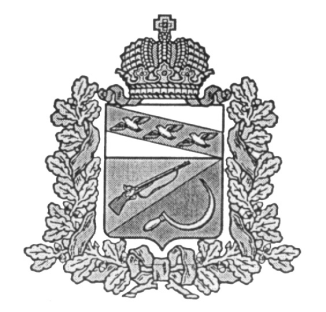 ПРЕДСТАВИТЕЛЬНОЕ СОБРАНИЕ ЩИГРОВСКОГО РАЙОНА КУРСКОЙ ОБЛАСТИ (четвертого созыва)Р Е Ш Е Н И Ег. Щигрыот 23 марта 2022г.                                                                                                № 268-4-ПСО выделении денежных средств на улучшение качества питания обучающихсяв общеобразовательных организациях Щигровского района Курской области в 2022 годуВ целях принятия дополнительных мер, направленных на обеспечение школьников горячим питанием, продуктами питания, обогащенными комплексами витаминов и минеральных веществ в связи с ростом цен на продукты питания, руководствуясь Постановлением Главного государственного санитарного врача РФ от 27.10.2020 года № 32 «Об утверждении санитарно-эпидемиологических правил и норм СанПин 2.3/2.4.3590-20 «Санитарно-эпидемиологические требования к организации общественного питания населения», пунктом 7 статьи 79 Федерального закона от 29 декабря 2012 г. № 273-ФЗ «Об образовании в Российской Федерации» Представительное Собрание Щигровского района Курской области РЕШИЛО:Выделить с 1 апреля 2022 года денежные средства на улучшение качества питания в размере 32 рубля в день на каждого обучающегося 1-11 классов общеобразовательных организаций Щигровского района Курской области, обучающихся очно.Выделить с 1 апреля 2022 года денежные средства на улучшение качества питания в размере 32 рубля в день на каждого обучающегося с ограниченными возможностями здоровья, получающего образование на дому. Выплату производить одновременно с выплатой денежной компенсации стоимости питания детей с ограниченными возможностями здоровья, обучающихся в муниципальных общеобразовательных организациях Щигровского района Курской, получающих образование на дому, утвержденной Решением Представительного Собрания Щигровского района Курской области от 23 ноября 2021 года № 244-4-ПС.Финансирование расходов осуществляется за счет средств бюджета муниципального района «Щигровский район» Курской области.Настоящее решение вступает в силу с 01 апреля 2022 года и подлежит опубликованию (обнародованию).ПредседательПредставительного Собрания	Н.Н. ШашковЩигровского района Курской областиГлава Щигровского районаКурской области                                                                                           Ю.И. Астахов